Publicado en Madrid el 02/10/2018 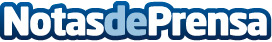 Storyous: el uso de comanderos electrónicos en restauración incrementa hasta un 9 por ciento el volumen de negocioLos camareros realizan hasta un 30 por ciento de pasos menos y ahorran hasta 45 minutos en recorridos de la cocina y bar. Los comanderos de Storyous posibilitan, además, la toma de pedidos por voz, sin necesidad de escribirlos, quedando registrados automáticamente en el TPV. Solo en el primer mes de uso de comanderos electrónicos, los clientes de Storyous ya rentabilizan la inversión realizada en estos dispositivos

Datos de contacto:César ÁlvarezActitud de Comunicación913022860Nota de prensa publicada en: https://www.notasdeprensa.es/storyous-el-uso-de-comanderos-electronicos-en Categorias: Gastronomía Hardware Madrid Restauración http://www.notasdeprensa.es